Publicado en Madrid el 02/01/2020 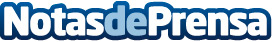 'Ser de luz, hijo de la tierra' poesía intimista del ser universalInspirada en sentimientos, emociones y el interrogante de la vidaDatos de contacto:Almudena Sánchez Camacho911 90 39 68Nota de prensa publicada en: https://www.notasdeprensa.es/ser-de-luz-hijo-de-la-tierra-poesia-intimista Categorias: Literatura Sociedad Canarias http://www.notasdeprensa.es